REGION III & THE VALLEY PROGRAMPARENT TRAINING WORKSHOPYour Dependent With Special Needs: Planning To Make The Future More Secure!Families with children with special needs, no matter what the age or disability, face many serious questions about planning for the future. This workshop will address the need for families to create a “Special Needs Trust” (SNT) to protect assets & eligibility for means tested government benefits such as Medicaid, Supplemental Social Security & federal housing programs.  The SNT can be part of a properly executed estate plan.  We have invited guest speakers to present this workshop:		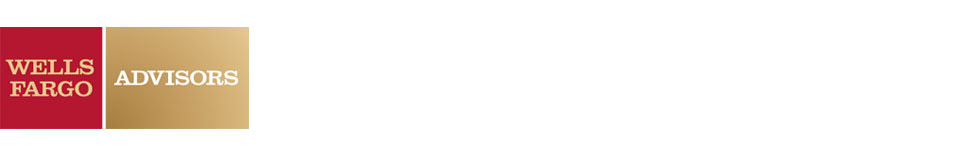               Jonathan Rochlin, VP, MBA, CRPC              Peter Casale, SVP, MBA               Erin Sunday, VPFIS              Larissa Flom, VPFIS          &              Naomi Collier, Counsel of Pashman, SteinJoin us as they share their knowledge about this very important tool to preserve benefits & assets for your dependent.  	Wednesday, October 25, 2017  7:00 – 8:15 PM LOCATION: Northern Valley Regional High School- Demarest Academic Theatre- (room located in the high school library)                         162 Knickerbocker Road, Demarest, NJ Please respond by 10/23/17 with number of adults attending to Pam Giacchi at 201-767-7224, ext 55576 or via email: giacchi@nvnet.org. In the subject area of your response, write: Estate Planning RSVP 